В соответствии с частями 2, 3.1 ст. 13, п. 4 ч. 3 ст. 28 Федерального закона от 06 октября 2003 г. № 131-ФЗ «Об общих принципах организации местного самоуправления в Российской Федерации», пп. 4  п. 3  ст. 15  Устава Майского сельского поселения, Положением о публичных слушаниях в Майском сельском поселении, утвержденным решением Совета депутатов Майского сельского поселения Краснокамского  муниципального района от 07.06.2006 № 36, Совет депутатов РЕШАЕТ:1. Провести публичные слушания по вопросу преобразования Майского сельского поселения, входящего в состав Краснокамского  муниципального района, путем объединения с Краснокамским  городским округом  на 17.04.2018, начало в 13 ч.00м. час.2. Определить место проведения публичных слушаний: помещение администрации Майского сельского поселения по адресу: п. Майский, ул. Центральная, 2.3. Определить следующий состав оргкомитета:3.1. От Совета депутатов Майского сельского поселения:Ошепков Дмитрий Валерьевич – председатель Совета депутатов Майского сельского поселения;Бабкина Светлана Владиславовна – председатель комиссии по по экономике, бюджету и налогам;Дятлова Людмила Ивановна – председатель комиссии  по социальной политике и соцзащите населения.Никитин Николай Владимирович – председатель комиссии по ЖКХ, строительству, транспорту и связи3.2. От администрации Майского сельского поселения:Литвина Валентина Александровна –  глава администрации поселения - глава Майского сельского поселения;Балуева Елена Петровна – заместитель главы администрации по экономике и финансам;Штейникова Светлана Владимировна – заместитель главы администрации по правовым и социальным вопросам.4. Утвердить порядок учета предложений по вышеуказанному вопросу и порядок участия граждан в его обсуждении согласно приложению.5. Предложения и замечания к проекту решения принимаются в адрес Совета депутатов Майского сельского поселения, не позднее 3  рабочих дней до даты проведения публичных слушаний. Заявления об участии в обсуждении проекта решения направляются не позднее, чем за 3 рабочих дня в адрес Совета депутатов Майского сельского поселения: п. Майский, ул. Центральная 2, (телефон 8 982 44 61 462).6. Обнародовать настоящее решение путем размещения для ознакомления жителей Майского сельского поселения в общественных местах: приемная Совета депутатов и администрации Майского сельского поселения (п.Майский, ул.Центральная, 2); библиотека - филиал № 12 муниципального учреждения культуры «Межпоселенческая централизованная библиотечная система» (пер.Зеленый, 2, пос. Майский, г. Краснокамск).»; муниципальное учреждение культуры «Усть – Сыновский сельский Дом Культуры » (с.Усть-Сыны, ул.Совхозная, 14).7. Контроль за выполнения решения возложить на комиссию по социальной политике и социальной защите населения (Л.И.Дятлова).Глава сельского поселения -глава администрацииМайского сельского поселения			                          В.А.ЛитвинаПредседатель Совета депутатовМайского сельского поселения                                                        Д.В.ОщепковПриложение к решению Совета депутатовМайского сельского поселенияОт 27.03.2018 года № 24ПОРЯДОК учета предложений по вопросу преобразования Майского сельского поселения, входящего в состав Краснокамского  муниципального района, путем объединения с Краснокамским  городским округом 1. Предложения по вопросу преобразования Майского сельского поселения, входящего в состав Краснокамского  муниципального района, путем объединения с Краснокамским  городским округом принимаются от граждан, постоянно проживающих на территории Майского сельского поселения и достигших 18 лет.2. Предложения граждан принимаются со дня обнародования настоящего решения по 11.04.2018 года включительно. Предложения граждан, направленные по истечении указанного срока, не рассматриваются.3. Предложения граждан направляются в письменном виде.4. Предложения по вопросу преобразования Майского сельского поселения, входящего в состав Краснокамского  муниципального района, путем объединения с Краснокамским  городским округом принимаются организационным комитетом по подготовке и проведению публичных слушаний в рабочие дни с 9:00 час. до 12:00 и с 13:00 до 15:00 час. по адресу: п. Майский, ул. Центральная, 2, каб.9, тел. 8 982 44 61 462 либо направляются по почте по указанному адресу с пометкой на конверте «В организационный комитет по подготовке и проведению публичных слушаний по вопросу преобразования Майского сельского поселения, входящего в состав Краснокамского  муниципального района, путем объединения с Краснокамским  городским округом.5. Участие граждан в обсуждении указанного вопроса, принятие и рассмотрение поступивших предложений проводится в порядке, установленном Положением о публичных слушаниях в Майском сельском поселении, утвержденным решением Совета депутатов Майского сельского поселения Краснокамского  муниципального района от 07.06.2006 № 36.СОВЕТ ДЕПУТАТОВ МАЙСКОГО СЕЛЬСКОГО ПОСЕЛЕНИЯ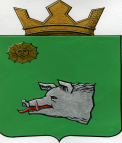 КРАСНОКАМСКОГО МУНИЦИПАЛЬНОГО РАЙОНАПЕРМСКОГО КРАЯРЕШЕНИЕСОВЕТ ДЕПУТАТОВ МАЙСКОГО СЕЛЬСКОГО ПОСЕЛЕНИЯКРАСНОКАМСКОГО МУНИЦИПАЛЬНОГО РАЙОНАПЕРМСКОГО КРАЯРЕШЕНИЕ27.03.2018№ 24О назначении публичных слушаний по вопросу преобразования Майского сельского поселения, входящего в состав Краснокамского  муниципального района, путем объединения с Краснокамским  городским округом